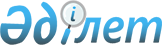 Об установлении ветеринарного режима с введением ограничительных мероприятий на территории села Байзак Ботамойнакского сельского округаРешение акима Ботамойнакского сельского округа Байзакского района Жамбылской области от 7 августа 2013 года № 39. Зарегистрировано Департаментом юстиции Жамбылской области 15 августа 2013 года № 1990      Примечание РЦПИ.

      В тексте документа сохранена пунктуация и орфография оригинала.

      В соответствии со статьей 35 Закона Республики Казахстан от 23 января 2001 года «О местном государственном управлении и самоуправлении в Республике Казахстан», статьями 10-1, 27 Закона Республики Казахстан от 10 июля 2002 года «О ветеринарии» и на основании представления главного государственного ветеринарно-санитарного инспектора Байзакского района за № 140 от 30 апреля 2013 года РЕШИЛ:



      1. В связи с выявлением эпизоотического очага бруцеллеза мелкого скота установить ветеринарный режим с введением ограничительных мероприятий на территории села Байзак Ботамойнакского сельского округа.



      2. Контроль за исполнением настоящего решения возложить на главного специалиста ветеринара аппарата акима Ботамойнакского сельского округа Джумабекова Умирузака Зукуровича.



      3. Настоящее решение вступает в силу со дня государственной регистрации в органах юстиции и вводится в действие по истечении десяти календарных дней после дня его первого официального опубликования.

      

      Аким сельского округа                       М. Килыбаев«СОГЛАСОВАНО»:

Руководитель учреждения государственного

санитарно-эпидемиологического

надзора по Байзакскому району

А. Тулепбергенов

7 августа 2013 годРуководитель государственного учреждения

"Отдел внутренних дел Байзакского района

Департамента внутренних дел Жамбылской области"

А. Абдезов

7 августа 2013 годРуководитель государственного учреждения

"Байзакская районная территориальная

инспекция Комитета ветеринарного

контроля и надзора Министерства сельского

хозяйства Республики Казахстан"

М. Толтаев

7 августа 2013 год
					© 2012. РГП на ПХВ «Институт законодательства и правовой информации Республики Казахстан» Министерства юстиции Республики Казахстан
				